La naissance du karaté Wado-ryu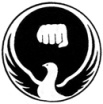 和道流                                                               Okinawa-te                                                                 Jujutsu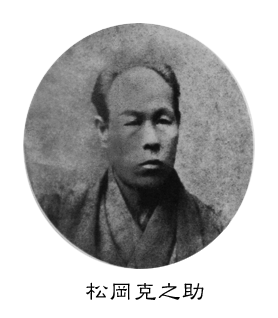 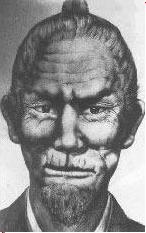 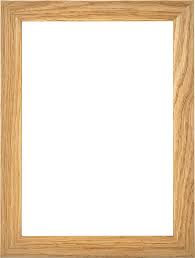                                                    Sōkon Matsumura (松村 宗棍)                                    Katsunosuke Matsuoka                                                                            (1809 - 1896)                                                                            (1836-1898)                                                                                                        Fondateur du Shorin-Ryu                                         fondateur du Shindo Yoshin-Ryu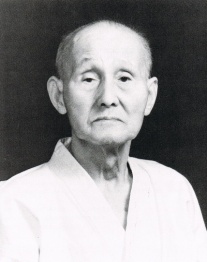 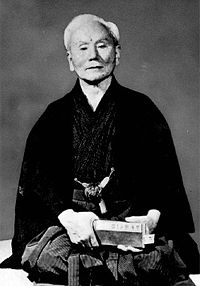                                                                                                      Rencontre                                       son fils : Jiro Otsuka									                        Son petit fils : Kazutaka Otsuka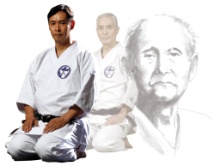                                                                   Funakoshi Gichin                                Hironori Otsuka                                                                      (1868-1957)                                        (1892-1982)                                                              Fondateur du Shotokan                    Fondateur du Wado-Ryu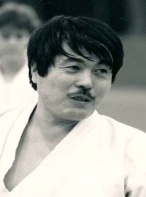 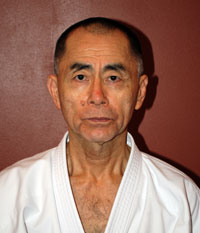 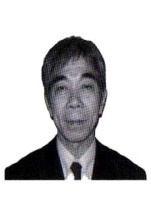 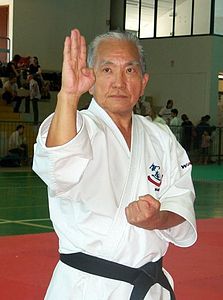 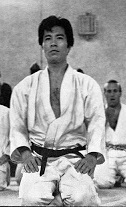 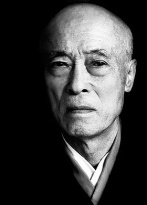 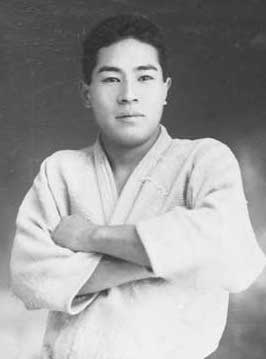 Minoru Mochizuki    Tatsuo Suzuki     Atsuo Yamashita     Tomaya Yutaka      Kazuo Sakai        Shingo Ohgami      Kazue Sakura        Teruo Kono     (1907-2003)            (1928-2011)                                           (né en 1938)                                       (né en 1941)             ( ?-2002)             (1934-2000)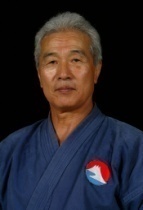   Hiroo Mochizuki          (né en 1936)